		       WELCOME TO EMMALEmmanuel Episcopal Church was established in 1858.  The first wooden structure was destroyed by a storm.  The present building was erected in 1872 on a meager budget by faithful souls.  They dug native fieldstone from nearby farms and used sand from Lee County creeks to make the mortar.  For many years the interior was largely bare and furnishings were slowly added.  The Church is the oldest public building in the city of Opelika and among the oldest buildings in Lee County.  Emmanuel has been a mission church for most of the 150 years of its existence.  In 1996, the architectural firm of Holmes & Holmes of Mobile, Alabama was employed to plan and supervise the renovation of the original building.  The firm was asked to maintain the building’s architectural integrity, so while structural problems were corrected, the original appearance of the chancel was largely restored.  Emmanuel Episcopal Church is located at 800 First Avenue, Opelika, Alabama 36801.   For more information call the Parish Office at (334) 745-2054 or send an e-mail to emmanuelopelika@bellsouth.net   Visit us online at www.opiscopal.org.  If you are a guest, please sign our church guest book by the front door.TODAY’S ORDAINED & LAY MINISTERSCelebrant			     	       The Rev. Liston A. GarfieldLay Eucharist Minister			       Aimee Sikes 	Organist & Music Director		       Preston Winkles 		          Easter Sunday Prayer		         (onlineministries.creighton.edu)Raise me up! Renew my life!   Father of life, I see the light again! 
I was in darkness and had lost hope 
but Jesus Christ, your son, 
has won out over death - for me. 
I celebrate today, your love, the life you give me. 
I feel your presence as you breathe on my mind 
and open my heart. 
So many times in my life my eyes are closed 
but today I see the risen Lord 
in the breaking of the bread. 
Thank you for this morning of hope, 
thank you for such incredible love. May the Lord bless us, protect us from all evil 
and bring us to everlasting life.    Amen.                  EMMANUEL EPISCOPAL CHURCH      800 First Ave.      Opelika, Alabama   36801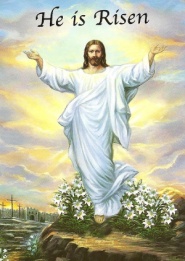     The Sunday of the Resurrection:     Easter Sunday       April 17, 2022 Order of WorshipPrelude                                 Prelude FanFare              	David WagnerEntrance Hymn      Jesus Christ is Risen Today!      	Hymnal 207Word of God 					           	  Page 355 Gloria	     	            				           	S-280Collect					      	  See Bulletin Insert-1	           	 		The Liturgy of the WordFirst Reading – Acts 10:34-43                                     	Insert-1Psalm – 118:1-2, 14-24                  		          	Insert-3 Second Reading – 1 Corinthians 15:19-26                 	Insert-5Sequence Hymn          At the Lamb’s High Feast      	Hymnal 174		         Gospel – John 20:1-18				Insert-6        The Sermon				     The Rev. Liston A. GarfieldNicene Creed					           	BCP  Page 358Prayers of the People, Form III	  	           	BCP  Page 387The Peace					           	  Page 360Announcements The Holy CommunionPresentation Hymn                  		             	Hymnal 380 (verse 3)             Eucharistic Prayer A				          	  Page 361 Sanctus					          	S-129The Lord’s Prayer				          	BCP  Page 364Breaking of the Bread				          	  Page 364Agnus Dei					          	S-164Post Communion PrayerRecessional Hymn	          Christ is Alive	          	Hymnal 182Dismissal Postlude                          		 Allegro	         Giovanni Pescetti   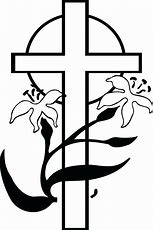 Prayers of the PeopleIntercessions for Healing: Filip A., Marie A., Petr A., Carol A., Blaine & Terannie B., Bob & Cecelia B., Gavin B., Ray B., Sara & Jason B., Tim B., John C. & Family, Patrick C., Philip D., Francie G., Jacquelyn G., Jerry G., Rosalie H., Judy J., Robert J., Fr. Jack K.,  Greg & Ilene L., Jan L., Jeanette L., Tom L., Jay L., Brandy M.,  John M., Linda M., Max M., Robbie M., Jack & Renee R. &  Family, Mike & Jacqueline R., Bob S., Janeth & Fred S., Joanne & Bill S., Judy W., Beth & Frank Y., Tyler In Thanksgiving For:    The Children of Emmanuel Church,Emmanuel’s anonymous donors             Announcements  Emmanuel Episcopal Church and The Rev. Liston A. Garfield, would like to wish you a Blessed Easter, and a warm welcome to our guests.  The Altar Flowers are given to the GLORY OF GOD in thanksgiving for the ministry of The Rev. Liston A. Garfield.Emmanuel’s Service Schedule – Sunday – 10:00 am April 24    	Morning Prayer, Rite IIMay 1              	Holy Eucharist, Rite II – The Rev. Liston A. GarfieldMay 8             	Morning Prayer, Rite IIMay 15            	Holy Eucharist, Rite II – The Rev. Liston A. GarfieldMay 22            	Morning Prayer, Rite IIMay 29            	Morning Prayer, Rite IIThe Ladies of Emmanuel Lunches - Are Scheduled for the Second Wednesdays of Each Month at 11:30 a.m.  The people of Emmanuel Church offer a warm welcome to our guests.  Please take a moment to sign our guest book near the front door.  All baptized Christians of every denomination are encouraged to receive Holy Eucharist.  If you are unable to come to the altar rail, please let the usher know you would like to receive the consecrated bread and wine in your pew.       